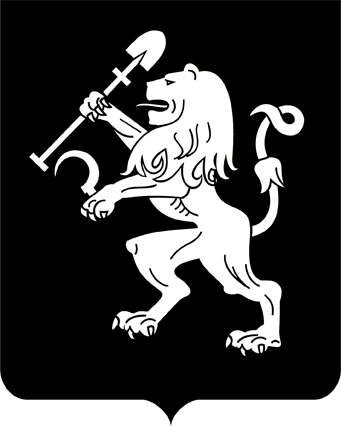 АДМИНИСТРАЦИЯ ГОРОДА КРАСНОЯРСКАРАСПОРЯЖЕНИЕО внесении изменения в распоряжениеадминистрации города от 01.10.2019 № 17-соцВ целях обеспечения реализации Порядка принятия решений            о разработке, формировании и реализации муниципальных программ города Красноярска, утвержденного постановлением администрации города от 27.03.2015 № 153, руководствуясь статьями 45, 58, 59 Устава города Красноярска, распоряжением Главы города от 22.12.2006            № 270-р:1. Внести изменение в приложение к распоряжению администрации города от 01.10.2019 № 17-соц «Об утверждении методики                   измерения и (или) расчета целевых индикаторов и показателей результативности муниципальной программы «Укрепление межнационального и межконфессионального согласия в городе Красноярске», дополнив абзац тридцать четвертый раздела II после слов «в подростковой» словами «и молодежной». 2. Настоящее распоряжение опубликовать в газете «Городские   новости» и разместить на официальном сайте администрации города.Заместитель Главы города – руководитель департамента социального развития 						  О.А. Урбанович26.11.2020№ 25-соц